Anmeldung von ausländischen (nicht schweizerischen) Staatsangehörigen, die aus einer anderen Schweizer Gemeinde nach Muri-Gümligen ziehenHerzlich willkommen in Muri bei Bern! Melden Sie sich bitte innerhalb von 14 Tagen seit Ihrem Zuzug bei uns an. Wenn Sie aus einer Schweizer Gemeinde zuziehen, welche die elektronische Meldung eUmzugCH nutzt, kann der Wegzug und der Zuzug elektronisch über eUmzugCH erfolgen.Andernfalls benötigt es eine persönliche Anmeldung bei uns am Schalter: Melden Sie sich vorgängig bei Ihrer bisherigen Wohngemeinde ab und kommen Sie anschliessend mit diesem ausgefüllten Anmeldeformular und den nötigen Unterlagen bei uns vorbei.KostenDie Gebühr für die Anmeldung beträgt CHF 25.00 pro volljährige Person. Die weiter anfallenden Gebühren (gemäss kantonalem Tarif) werden wir erst verrechnen, sobald die Aufenthaltsbewilligung oder die Bestätigung der Adressänderung durch den kantonalen Migrationsdienst erteilt worden ist.Nötige UnterlagenSchulpflichtige Kinder   Haben Sie den Schulwechsel Ihres/r Kindes/r bei unserer öffentlichen Schule (regula.scheurer@muri-guemligen.ch) bereits organisiert?Unsere Öffnungszeiten Wir freuen uns, Sie am Schalter der Einwohnerdienste begrüssen zu dürfen!DAS TEAM DER EINWOHNERDIENSTE MURI BEI BERNAnmeldung von ausländischen (nicht schweizerischen) Staatsangehörigen, die aus einer anderen Schweizer Gemeinde
nach Muri-Gümligen ziehenGültiger Reisepass / IdentitätskarteAusländerausweisMietvertrag oder Untermietvertrag (Kopie)Arbeitsvertrag (Kopie)Abmeldebestätigung der früheren Schweizer WohnsitzgemeindeVerfallsanzeige (falls der Ausländerausweis verlängert werden muss)Familienausweis / Heiratsurkunde (sofern verheiratet)Geburtsurkunde (bei minderjährigen Kindern)Sorgerechtsnachweis bei geschiedenen / getrennten Eltern von minderjährigen KindernEinverständniserklärung für den Umzug minderjähriger Kinder (falls nicht beide sorgeberechtigten Elternteile gemeinsam zuziehen)Montag08.00 – 11.30 Uhr13.30 – 17.00 UhrDienstag08.00 – 11.30 Uhr13.30 – 18.00 UhrMittwoch07.30 – 12.00 UhrDonnerstag08.00 – 11.30 Uhr13.30 – 17.00 UhrFreitag08.00 – 14.00 Uhr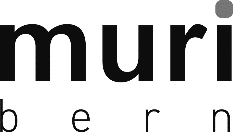 Bahnhofstrasse 4 CH-3073 GümligenT 031 950 54 37   einwohnerkontrolle@muri-guemligen.chwww.muri-guemligen.chAktuelle AufenthaltsbewilligungAktuelle AufenthaltsbewilligungArt der aktuellen Aufenthaltsbewilligung L-Ausweis	 B-Ausweis	 C-Ausweis	 Ci-Ausweis N-Ausweis	 F-Ausweis  	 S-AusweisZEMIS-Nr. aller zuziehenden Personen (Auf Rückseite der Aufenthaltsbewilligung)Gültig bisVerlängerung nötig?Falls Ihre Aufenthaltsbewilligung demnächst abläuft,
dann reichen Sie uns bitte die Verfallsanzeige ein.PersonalienPersonalienPersonalienNameLedignameVorname(n)Bei mehreren Vornamen: Bitte Rufname unterstreichenBei mehreren Vornamen: Bitte Rufname unterstreichenGeburtsdatum / Ort & LandTelefon & Mobile-Nr.E-MailNationalitätMutterName      Vornamen      VaterName      Vornamen      Konfession (Religion)ZivilstandDatum Zivilstand & OrtAdresse & ZuzugAdresse & ZuzugAdresse & ZuzugDatum des Zuzuges in die Gemeinde Muri b. BernDatum der Einreise in die SchweizBisheriger WohnortPLZ Ort      Land      Haben Sie sich am bisherigen Wohnort abgemeldet? Ja Nein, Grund:       Ja Nein, Grund:      Neue AdresseStrasse & Nr. 3073 Gümligen 3074 Muri bei BernAdresszusatz c/oLageStockwerk:       links       rechts      mitteAnzahl Zimmer:      Name Vormieter:      Wohnsituation Einzelhaushalt Wohngemeinschaft mit (Name(n), Vorname(n)): Einzelhaushalt Wohngemeinschaft mit (Name(n), Vorname(n)):Weitere BemerkungenPersonalien Partner/inPersonalien Partner/inPersonalien Partner/inNameLedignameVorname(n)Bei mehreren Vornamen: Bitte Rufname unterstreichenBei mehreren Vornamen: Bitte Rufname unterstreichenGeburtsdatum / Ort & LandTelefon & Mobile-Nr.E-MailNationalitätMutterName      Vornamen      VaterName      Vornamen      Konfession (Religion)Wohnadresse Identisch mit Gesuchsteller Andere Adresse:      Falls Partner/in eine andere Adresse hat, handelt es sich um eine separate Wohnsitznahme ohne Trennung (gemeinsame Steuern)? Trennung (separate Steuerveranl.) / Trennung per       Identisch mit Gesuchsteller Andere Adresse:      Falls Partner/in eine andere Adresse hat, handelt es sich um eine separate Wohnsitznahme ohne Trennung (gemeinsame Steuern)? Trennung (separate Steuerveranl.) / Trennung per      Adresse & Zuzug Partner/in (nur ausfüllen, falls Adresse & Zuzug nicht identisch)Adresse & Zuzug Partner/in (nur ausfüllen, falls Adresse & Zuzug nicht identisch)Adresse & Zuzug Partner/in (nur ausfüllen, falls Adresse & Zuzug nicht identisch)Datum des Zuzuges in die Gemeinde Muri b. BernDatum der Einreise in die SchweizBisheriger WohnortPLZ Ort      Land      Haben Sie sich am bisherigen Wohnort abgemeldet? Ja Nein, Grund:       Ja Nein, Grund:      Neue AdresseStrasse Nr. 3073 Gümligen 3074 Muri bei BernAdresszusatz c/oLageStockwerk:       links       rechts      mitteAnzahl Zimmer:      Name Vormieter:      Wohnsituation Einzelhaushalt Wohngemeinschaft mit (Name(n), Vorname(n): Einzelhaushalt Wohngemeinschaft mit (Name(n), Vorname(n):Weitere BemerkungenKind (minderjährig)Kind (minderjährig)Kind (minderjährig)NameVorname(n)Bei mehreren Vornamen: Bitte Rufname unterstreichenBei mehreren Vornamen: Bitte Rufname unterstreichenGeburtsdatum / Ort & LandNationalitätKonfession (Religion)MutterName      Vornamen      VaterName      Vornamen      Sorgerecht Gemeinsames Sorgerecht Mutter /  Vater hat das alleinige Sorgerecht (Nachweis liegt bei). Gemeinsames Sorgerecht Mutter /  Vater hat das alleinige Sorgerecht (Nachweis liegt bei).Wohnsitzadresse des KindesEntspricht WohnsitzStrasse Nr, PLZ Ort:       bei Mutter & Vater                beim Vater               bei der MutterStrasse Nr, PLZ Ort:       bei Mutter & Vater                beim Vater               bei der MutterEinverständnisBei Zuzug des Kindes mit nur einem Elternteil: bitte Einverständniserklärung des anderen sorgeberechtigten Elternteils einreichen.Bei Zuzug des Kindes mit nur einem Elternteil: bitte Einverständniserklärung des anderen sorgeberechtigten Elternteils einreichen.Kind (minderjährig)Kind (minderjährig)Kind (minderjährig)NameVorname(n)Bei mehreren Vornamen: Bitte Rufname unterstreichenBei mehreren Vornamen: Bitte Rufname unterstreichenGeburtsdatum / Ort & LandNationalitätKonfession (Religion)MutterName      Vornamen      VaterName      Vornamen      Sorgerecht Gemeinsames Sorgerecht Mutter /  Vater hat das alleinige Sorgerecht (Nachweis liegt bei). Gemeinsames Sorgerecht Mutter /  Vater hat das alleinige Sorgerecht (Nachweis liegt bei).Wohnsitzadresse des KindesEntspricht WohnsitzStrasse Nr, PLZ Ort:       bei Mutter & Vater                beim Vater               bei der MutterStrasse Nr, PLZ Ort:       bei Mutter & Vater                beim Vater               bei der MutterEinverständnisBei Zuzug des Kindes mit nur einem Elternteil: bitte Einverständniserklärung des anderen sorgeberechtigten Elternteils einreichen.Bei Zuzug des Kindes mit nur einem Elternteil: bitte Einverständniserklärung des anderen sorgeberechtigten Elternteils einreichen.Kind (minderjährig)Kind (minderjährig)Kind (minderjährig)NameVorname(n)Bei mehreren Vornamen: Bitte Rufname unterstreichenBei mehreren Vornamen: Bitte Rufname unterstreichenGeburtsdatum / Ort & LandNationalitätKonfession (Religion)MutterName      Vornamen      VaterName      Vornamen      Sorgerecht Gemeinsames Sorgerecht Mutter /  Vater hat das alleinige Sorgerecht (Nachweis liegt bei). Gemeinsames Sorgerecht Mutter /  Vater hat das alleinige Sorgerecht (Nachweis liegt bei).Wohnsitzadresse des KindesEntspricht WohnsitzStrasse Nr, PLZ Ort:       bei Mutter & Vater                beim Vater               bei der MutterStrasse Nr, PLZ Ort:       bei Mutter & Vater                beim Vater               bei der MutterEinverständnisBei Zuzug des Kindes mit nur einem Elternteil: bitte Einverständniserklärung des anderen sorgeberechtigten Elternteils einreichen.Bei Zuzug des Kindes mit nur einem Elternteil: bitte Einverständniserklärung des anderen sorgeberechtigten Elternteils einreichen.Umzug mit minderjährigen KindernDie Gemeinde weist bei einem Umzug mit minderjährigen Kindern bei gemeinsamem Sorgerecht auf die zivilrechtlichen Bestimmungen hin, die von den Eltern zu beachten sind: ZGB Art. 301a Inhalt / Bestimmung des Aufenthaltsortes 1	Die elterliche Sorge schliesst das Recht ein, den Aufenthaltsort des Kindes zu bestimmen. 2	Üben die Eltern die elterliche Sorge gemeinsam aus und will ein Elternteil den Aufenthaltsort des Kindes wechseln, so bedarf dies der Zustimmung des andern Elternteils oder der Entscheidung des Gerichts oder der Kindesschutzbehörde, wenn: a. der neue Aufenthaltsort im Ausland liegt; oder b. der Wechsel des Aufenthaltsortes erhebliche Auswirkungen auf die Ausübung der elterlichen Sorge und den persönlichen Verkehr durch den anderen Elternteil hat. 3	Übt ein Elternteil die elterliche Sorge allein aus und will er den Aufenthaltsort des Kindes wechseln, so muss er den anderen Elternteil rechtzeitig darüber informieren. 4	Dieselbe Informationspflicht hat ein Elternteil, der seinen eigenen Wohnsitz wechseln will. 5	Soweit dies erforderlich ist, verständigen sich die Eltern unter Wahrung des Kindeswohls über eine Anpassung der Regelung der elterlichen Sorge, der Obhut, des persönlichen Verkehrs und des Unterhaltsbeitrages. Können sie sich nicht einigen, entscheidet das Gericht oder die Kindesschutzbehörde.Obligatorischer Abschluss einer schweizerischen KrankenpflegeversicherungWir weisen Sie darauf hin, dass in der Schweiz ein Obligatorium für den Abschluss einer schweizerischen Krankenpflegeversicherung besteht. Informieren Sie sich bitte auf der Internetseite des Kantons Bern.Hundehalter/inSind Sie Hundehalter/in?   Nein Ja: Anmeldungen von Hunden (Zuzug Hundehaltende in die Gemeinde, Anschaffung eines Hundes) und Abmeldungen von Hunden (Hundehalterwechsel, Wegzug Hundehaltende aus der Gemeinde, Tod des Hundes) nimmt unser Steuersekretariat, Thunstr. 74, 3074 Muri b. Bern, Tel. 031 950 54 59, entgegen oder können via Online-Schalter der Gemeinde gemeldet werden.Unterschrift gesuchstellende PersonDie gesuchstellende(n) Person(n) bestätigt/en mit ihrer Unterschrift ihre wahrheitsgetreuen Angaben. Falsche Angaben oder das Verschweigen wesentlicher Tatsachen sind strafbar und können mit fremdenpolizeilichen Massnahmen verfolgt werden (Art. 118 des Bundesgesetzes über die Ausländerinnen und Ausländer und über die Integration AIG).Ort / Datum	Unterschrift der gesuchstellenden Person / gesetzliche VertretungOrt / Datum	Unterschrift des (Ehe-)PartnersBemerkungen und Unterschrift der GemeindeOrt / Datum	Name, Vorname / Stempel / Unterschrift der Einwohner- /	Fremdenkontrollbehörde